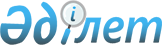 О внесении изменений в решение маслихата района имени Габита Мусрепова от 8 января 2020 года № 56-7 "Об утверждении бюджета Ломоносовского сельского округа района имени Габита Мусрепова на 2020-2022 годы"Решение маслихата района имени Габита Мусрепова Северо-Казахстанской области от 26 августа 2020 года № 65-2. Зарегистрировано Департаментом юстиции Северо-Казахстанской области 28 августа 2020 года № 6508
      В соответствии со статьей 109-1 Бюджетного кодекса Республики Казахстан от 4 декабря 2008 года, подпунктом 1) пункта 1 статьи 6 Закона Республики Казахстан от 23 января 2001 года "О местном государственном управлении и самоуправлении в Республике Казахстан", маслихат района имени Габита Мусрепова Северо-Казахстанской области РЕШИЛ:
      1. Внести в решение маслихата района имени Габита Мусрепова Северо-Казахстанской области "Об утверждении бюджета Ломоносовского сельского округа района имени Габита Мусрепова на 2020-2022 годы" от 8 января 2020 года № 56-7 (опубликовано 20 января 2020 года в Эталонном контрольном банке нормативных правовых актов Республики Казахстан в электронном виде, зарегистрировано в Реестре государственной регистрации нормативных правовых актов под № 5897) следующие изменения:
      пункт 1 изложить в новой редакции:
       "1. Утвердить бюджет Ломоносовского сельского округа района имени Габита Мусрепова на 2020-2022 годы согласно приложениям 1, 2 и 3 соответственно к настоящему решению, в том числе на 2020 год в следующих объемах:
      1) доходы – 30 048 тысяч тенге:
      налоговые поступления – 8 255 тысяч тенге;
      неналоговые поступления – 0;
      поступления от продажи основного капитала – 0;
      поступления трансфертов – 21 793 тысячи тенге;
      2) затраты – 35 410,9 тысяч тенге;
      3) чистое бюджетное кредитование – 0:
      бюджетные кредиты – 0;
      погашение бюджетных кредитов – 0;
      4) сальдо по операциям с финансовыми активами – 0:
      приобретение финансовых активов – 0;
      поступления от продажи финансовых активов государства – 0;
      5) дефицит (профицит) бюджета – - 5 362,9 тысяч тенге;
      6) финансирование дефицита (использование профицита) бюджета – 5 362,9 тысяч тенге:
      поступление займов – 0;
      погашение займов – 0;
      используемые остатки бюджетных средств – 5 362,9 тысяч тенге .";
      приложение 1 к указанному решению изложить в новой редакции, согласно приложению к настоящему решению.
      2. Настоящее решение вводится в действие с 1 января 2020 года. Бюджет на 2020 год Ломоносовского сельского округа района имени Габита Мусрепова
					© 2012. РГП на ПХВ «Институт законодательства и правовой информации Республики Казахстан» Министерства юстиции Республики Казахстан
				
      Председатель сессии маслихата

      района имени Габита Мусрепова

      Северо-Казахстанской области 

И.Шаймерденов

      Секретарь маслихата

      района имени Габита Мусрепова

      Северо-Казахстанской области 

Е.Адильбеков
Приложениек решению маслихатарайона имени Габита МусреповаСеверо-Казахстанской областиот 26 августа 2020 года № 65-2Приложение 1к решению маслихата районаимени Габита МусреповаСеверо-Казахстанской областиот 8 января 2020 года № 56-7
Категория
Класс
Подкласс
Наименование
Сумма (тысяч тенге)
1. Доходы
30 048
1
Налоговые поступления
8 255
01
Подоходный налог
800
2
Индивидуальный подоходный налог
800
04
Налоги на собственность
7 455
1
Налоги на имущество 
65
3
Земельный налог
1 300
4
Налог на транспортные средства 
6 090
Налог на транспортные средства с юридических лиц
1 890
Налог на транспортные средства с физических лиц
4 200
4
Поступления трансфертов
21 793
02
Трансферты из вышестоящих органов государственного управления
21 793
3
Трансферты из районного (города областного значения) бюджета
21 793
Функциональная группа
Администратор бюджетных программ
Программа
Наименование
Сумма (тысяч тенге)
2. Затраты
35 410,9
01
Государственные услуги общего характера
15 610,9
124
Аппарат акима города районного значения, села, поселка, сельского округа
15 610,9
001
Услуги по обеспечению деятельности акима города районного значения, села, поселка, сельского округа
15 390,9
022
Капитальные расходы государственного органа
220
07
Жилищно-коммунальное хозяйство
17 800
124
Аппарат акима города районного значения, села, поселка, сельского округа
17 800
008
Освещение улиц в населенных пунктах
4 100
011
Благоустройство и озеленение населенных пунктов
13 300
014
Организация водоснабжения населенных пунктов
400
13
Прочие
2 000
124
Аппарат акима города районного значения, села, поселка, сельского округа
2 000
040
Реализация мероприятий для решения вопросов обустройства населенных пунктов в реализацию мер по содействию экономическому развитию регионов в рамках Государственной программы развития регионов до 2025 года
2 000
3. Чистое бюджетное кредитование
0
Бюджетные кредиты
0
Погашение бюджетных кредитов
0
4. Сальдо по операциям с финансовыми активами
0
Приобретение финансовых активов
0
Поступления от продажи финансовых активов государства
0
5. Дефицит (профицит) бюджета
- 5 362,9
6. Финансирование дефицита (использование профицита) бюджета
5 362,9
Поступление займов
0
Погашение займов
0
Используемые остатки бюджетных средств
5 362,9
Категория
Класс
Подкласс
Наименование
Сумма (тысяч тенге)
8
Используемые остатки бюджетных средств 
5 362,9
01
Остатки бюджетных средств
5 362,9
1
Свободные остатки бюджетных средств
5 362,9